УКРАЇНАЧЕРНІВЕЦЬКА ОБЛАСНА ДЕРЖАВНА АДМІНІСТРАЦІЯ     ДЕПАРТАМЕНТ ОСВІТИ І НАУКИНАКАЗ“ вересня 2018 р.                                                         № 434Про затвердження Плану заходівщодо  проведення у 2018/2019 навчальному  році в закладах освіти області Року фізикиНа виконання п. 1.5 ухвали серпневої конференції працівників освіти Чернівецької області від 29.08.2018  «Концепція «Нова українська школа»:  перші кроки реалізації в системі освіти Чернівецької області та пріоритетні завдання», з метою популяризації та підвищення інтересу учнів до вивчення фізикиНАКАЗУЮ:1. Затвердити План заходів із проведення у 2018/2019 н.р. в закладах освіти області Року фізики (далі – План заходів), що додається.2. Затвердити склад робочої групи для забезпечення організації виконання Плану заходів із проведення у 2018/2019н.р. в закладах освіти області Року фізики, що додається.3. Керівникам органів управління освітою райдержадміністрацій /міських рад/ОТГ; позашкільних навчальних закладів; закладів професійної (професійно-технічної) та рекомендувати закладам вищої освітиІ-ІІр.а.:3.1. Розробити до 12.10.2018 заходи спрямовані на популяризацію та підвищення інтересу до вивчення фізики.3.2. Визначити опорні  заклади освіти та сприяти проведенню виїзних занять викладачами Інституту фізико-технічних та комп’ютерних наук Чернівецького національного університету імені Ю Федьковича з обдарованими дітьми та підготовки до ЗНО з фізики.3.3.  Висвітлювати інформацію про проведення кожного заходу на сайтах управлінь, відділів освіти, ЗЗСО.3.4. Забезпечити виконання Плану заходів та інформувати  Інститут післядипломної педагогічної освіти Чернівецької області  до 05.06.2019 про стан його виконання на електронну адресу: bvk72@ukr.net.4. Інституту післядипломної педагогічної освіти Чернівецької області (Біляніну Г.І.):      4.1. Забезпечити організаційно-методичний супровід проведення Року фізики в області.     4.3.  Координувати роботу , щодо виконання Плану заходів з Інститутом фізико-технічних та комп’ютерних наук ЧНУ ім. Ю. Федьковича.    4.3. Узагальнити  інформацію про виконання Плану заходів та надати Департаменту освіти і науки  облдержадміністрації 10.06.2019.5. Контроль  за  виконанням   цього  наказу покласти на заступника директора Департаменту освіти і науки  облдержадміністрації Ісопенко І.Ю.Директор Департаменту			О.ПАЛІЙЧУК                                                                                             ЗАТВЕРДЖЕНО                                                                                                    Наказ Департаменту                                                                                  освіти і науки                                                                          облдержадміністрації                                                                                                   від 24.09.2018  № 434ПЛАНзаходів із проведення у 2018/2019н.р. закладах освіти області Року фізикиЗаступник директора Департаменту                      І.ІСОПЕНКО                                                                     ЗАТВЕРДЖЕНОнаказ Департаменту освіти і науки обласної державної адміністрації                                        від 24.09.2018  № 434Склад робочої групи для забезпечення організації виконання Плану заходів із проведення 2018/2019 навчальному році в закладах освіти областіРоку фізики(далі – Робоча група)Заступник директора Департаменту			І.ІСОПЕНКО №з/пЗаходиВідповідальніза виконанняТермін виконання1234Проведення позаурочних виховних заходів для учнівської та студентської молоді з метою популяризації вивчення фізики (тижні, декади, місячники, вікторини, тощо)Органи  управління освітою райдержадміністрацій / міських рад/ОТГ, керівники ЗЗСО, ЗПТО, ВНЗ I-ІІ р.а. областіУпродовж 2018/2019н.р.Рекомендувати вивчення передового педагогічного досвіду кращих вчителів фізики області до переліку тем для виконання курсових робіт студентами ЧНУІнститут фізико-технічних та комп’ютерних наук ЧНУ ім. Ю.ФедьковичаУпродовж 2018/2019н.р.Виїзні заняття  викладачів Інституту фізико-технічних та комп’ютерних наук Чернівецького національного університету імені Ю Федьковича з обдарованими дітьми та підготовки до ЗНО з фізики («Університетська кафедра в школі»)Інститут фізико-технічних та комп’ютерних наук ЧНУ ім. Ю.Федьковича,органи управління освітою райдержадміністрацій /міських рад/ОТГ, керівники  ЗЗСО, ЗПТО областіУпровдовж 2018/2019 н.р. Фізичні практикуми на базі Інституту фізико-технічних та комп’ютерних наук ЧНУ ім. Ю.ФедьковичаІнститут фізико-технічних та комп’ютерних наук ЧНУ ім. Ю.ФедьковичаУпродовж 2018/2019н.р.Конкурс на найкращий кабінет району/міста/ОТГОргани управління освітою райдержадміністрацій /міських рад/ОТГ, керівники ЗЗСО, ЗПТО, ВНЗ I-ІІр.а. областіУпродовж 2018/2019н.рПроведення занять щодо підготовки учнів до ДПА та ЗНО з фізики кращими вчителями на базі визначених опорних ЗЗСООргани управління освітою райдержадміністрацій /міських рад/ОТГ, керівники ЗЗСО, ЗПТО, ВНЗ I-ІІ р.а. областіУпродовж 2018/2019н.рОрганізувати виїзні екскурсії для учнів шкіл до Музею авіації і космонавтики, Музею інтерактивної науки та Планетарію на базі Чернівецького обласного центру науково-технічної творчості учнівської молодіІнститут післядипломної  педагогічної освіти, органи управління освітою райдержадміністрацій /міських рад/ОТГ, керівники ЗЗСО, ЗПТО, ВНЗ I-ІІ р.а. областіУпродовж 2018/2019н.рДні відкритих дверей різних кафедр в Інституті фізико-технічних та комп’ютерних наук ЧНУ ім. Ю.ФедьковичаІнститут фізико-технічних та комп’ютерних наук ЧНУ ім. Ю.ФедьковичаУпродовж 2018/2019н.р«Фізичні квести»для шкільних команд на базі кафедри Інформаційних технологій та комп’ютерної фізики Інститут післядипломної  педагогічної освіти, Інститут фізико-технічних та комп’ютерних наук ЧНУ ім. Ю.ФедьковичаОстання п’ятниця місяця Робота тематичних виїзних методичних студійІнститут післядипломної  педагогічної освіти, органи управління освітою райдержадміністрацій /міських рад/ОТГЗгідно з планом-графікомІППОЧО  11Обласний етап ігор турніру юних фізиківІнститут післядипломної  педагогічної освіти,Інститут фізико-технічних та комп’ютерних наук ЧНУ ім. Ю.Федьковича15.10.2018 Майстер-клас для вчителів і студентів магістратури «Впровадження проектних технологій на уроках фізики»Інститут післядипломної  педагогічної освіти Чернівецької областіЛистопад 2018 рокуМайстер-клас «STEM-освіта як засіб соціалізації учнівської молоді»Інститут післядипломної  педагогічної освіти Чернівецької областіЛистопад2018 рокуНауково-практичний семінар (work-shop) для вчителів фізики «Інновації та експеримент»Інститут фізико-технічних та комп’ютерних наук ЧНУ ім. Ю.ФедьковичаІІ тиждень січня 2019рWorkshop «Дивовижний світ фізики: навчання vs дослідження» для учнівІнститут фізико-технічних та комп’ютерних наук ЧНУ ім. Ю.Федьковича09 лютого 2019 рокуФестиваль-конкурс «Феєричний фізичний експеримент» серед шкільних командІнститут післядипломної  педагогічної освіти, Інститут фізико-технічних та комп’ютерних наук ЧНУ ім. Ю.ФедьковичаЛютий-березень 2019 рокуВиставка технічної творчості учнівської та студентської молоді Чернівецький обласний центр науково-технічної творчості учнівської молоді, Інститут післядипломної  педагогічної освіти,органи управління освітою райдержадміністрацій /міських рад/ОТГ, керівники  ЗЗСО, ЗПТО, ВНЗ I-ІІ р.а. області Березень 2019 рокуОбласний фестиваль  STEM-освітиЧернівецький обласний центр науково-технічної творчості учнівськоїБерезень 2019 рокуВсеукраїнський конкурсі «Левеня 2019»Інститут післядипломної  педагогічної освіти,органи управління освітою райдержадміністрацій /міських рад/ОТГ, керівники ЗЗСО03.04.2019 рокуОрганізація виставок, виготовлених учнями листівок, плакатів, стіннівок до Дня космонавтикиОргани управління освітою райдержадміністрацій /міських рад/ОТГ, керівники ЗЗСО, ЗПТО областіКвітень 2019 року21Майстер-клас «Фізичний експеримент як засіб розвитку пізнавального інтересу учнів» Інститут післядипломної  педагогічної освіти Квітень 2019 року22 «День науки на вулиці (streetscienceday)”Інститут фізико-технічних та комп’ютерних наук ЧНУ ім. Ю.Федьковича20 травня 2019 року    Обласний фестиваль науки і техніки «Технофест 2019»Чернівецький обласний центр науково-технічної творчості учнівськоїТравень 2019 рокуОрганізація роботи Літньої фізичної школи для обдарованої молодіІнститут післядипломної  педагогічної освіти, Інститут фізико-технічних та комп’ютерних наук ЧНУ ім. Ю.ФедьковичаЧервень 2019 рокуПалійчукОксана Михайлівна директор Департаменту освіти і науки Чернівецької облдержадміністрації, кандидат педагогічних наук, доцент, голова Робочої групиБілянінГригорій Івановичдиректор Інституту післядипломної педагогічної освіти Чернівецької області, кандидат педагогічних наук, доцент, заступник голови Робочої групиМельничук Степан Васильовичректор Чернівецькго національного університету ім. Ю. Федьковича,  заступник голови Робочої групиРибчинський Віталій Михайловичзавідувач НМЦ природничо-математичних дисциплін Інституту післядипломної педагогічної освіти Чернівецької області, секретар Робочої групиЧлени Робочої групи:Члени Робочої групи:Члени Робочої групи:ІсопенкоІрина Юліанівназаступник директора Департаменту освіти і науки Чернівецької облдержадміністраціїБогачикТамара Степанівназаступник директора з науково-методичної роботи Інституту післядипломної педагогічної освіти Чернівецької області, кандидат історичних наук, доцентСакрієр Оксана Леонидівнаначальник управління освіти та науки Департаменту освіти і науки облдержадміністраціїАнгельський Олег В'ячеславовичдиректор Інституту фізико-технічних та комп’ютерних наук Чернівецького національного університету     ім. Ю. Федьковича,  доктор фізико-математичних наукФодчук Ігор Михайловичпрофесор кафедри Інформаційних технологій та комп’ютерної фізики Інституту фізико-технічних та комп’ютерних наук Чернівецького національного університету ім. Ю. Федьковича, доктор фізико-математичних наукБорча Віталій Костянтиновичметодист НМЦ природничо-математичних дисциплін Інституту післядипломної педагогічної освіти Чернівецької області.Борча Мар’янаДрагошівназавідувач кафедри Інформаційних технологій та комп’ютерної фізики Інституту фізико-технічних та комп’ютерних наук Чернівецького національного університету ім. Ю. Федьковича, доктор фізико-математичних наукСтрук Ярослав Михайловичдоцент кафедри Інформаційних технологій та комп’ютерної фізики Інституту фізико-технічних та комп’ютерних наук Чернівецького національного університету     ім. Ю. Федьковича,  кандидат фізико-математичних наукГоловацький Володимир Анатолійовичпрофесор кафедри теоретичної фізики Інституту фізико-технічних та комп’ютерних наук Чернівецького національного університету ім. Ю. Федьковича, доктор фізико-математичних наук Тумак Антоніна Феодосівнаметодист міського методичного центру управління освіти Чернівецької міської ради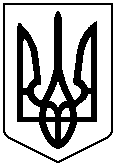 